Plzeň 28. února 2020Finanční příslib v rámci Programu podpory odborných praxí z prostředků Česko-německého fondu budoucnosti čtvrtletí 1/2020Vážený pane,podali jste žádost o finanční podporu z prostředků Česko-německého fondu budoucnosti pro pobyt 6 praktikantů z Německa a 1 doprovodné osoby v České republice v době od 29. 2. do 14. 3. 2020.Vaše žádost je u nás zaregistrována pod označením: 
PAMU-20-1-ZUFO-TPPři dotazech a při písemném styku uvádějte prosím vždy toto označení. Tímto si Vám dovolujeme dátPŘÍSLIBfinanční podpory z prostředků Česko-německého fondu budoucnosti ve výši 62.240,- Kč	Na základě formuláře B1 ze dne 27. 1. 2020 jste podali žádost o vyplacení zálohy ve výši 50% celkové finanční podpory. Suma 31.120,- Kč bude vyplacena obratem na uvedený účet školy.Přislíbená částka slouží jako paušální příspěvek na ubytování, stravu a místní dopravu po dobu praxe a přípravných dnů pro níže uvedené osoby. Dále slouží k zajištění administrativy spojené s praxí a případně na doprovodný program. Veškeré změny, které se týkají praktikantů, pracovišť nebo doby trvání praxe vzniklé před nebo během praxe bezpodmínečně nahlaste Tandemu v Plzni. Přislíbená částka se skládá z následujících položek:Při částce vyšší jako 50.000,- jste povinni zanést údaje do Registru smluv.Příspěvek na místní dopravuPříspěvek může být využit pro přepravu praktikantů při využití MHD, vlaku, autobusu, vypůjčeného kola během praxe i pro účely výletů. V odůvodněných případech může být využito auto (osobní či služební), parkovací lístky nebo dálniční známka. Dokládá se zdůvodnění na hlavičkovém papíře školy, proč bylo automobilu použito, SPZ vozidla, jméno řidiče, jména přepravovaných osob, celkový počet ujetých km, absolvovaná trasa (rozepsaná po dnech, odkud kam se jelo s udáním km), příp. kniha jízd. Na 1km počítejte 6 Kč.Pokud bylo ve formuláři B1 zažádáno o výplatu zálohy ve výši 50%, bude tato vyplacena jeden měsíc před začátkem praxe.Po ukončení praxe náleží žádajícímu subjektu přislíbený (resp. zbývající) příspěvek, a to poté, co Tandem obdrží veškeré požadované dokumenty: C_smlouva s praktikantem,zpráva přijímacího zařízení,zprávy praktikantů,D_zpráva o využití finančních prostředků s přílohami:originály jízdenek při využití MHD, vlaků, autobusů nebo dokladů k výpůjčce kola, využití automobilu či originály parkovacích lístkůseznam účastníků přípravných dnůkopie certifikátu Europass-mobilitaJakmile proběhnou dva přípravné dny s jazykovou animací a orientací v místě praxe, obdržíte na Váš e-mail odkaz pro vyplnění vyhodnocovacího dotazníku. Prosíme Vás o jeho vyplnění.Požadované podklady musí být zaslány Tandemu v Plzni nejpozději 
do 4 týdnů po ukončení praxe (tedy do 6. dubna 2019), v opačném případě propadá nárok na finanční příspěvek.Pokud dojde ke změně doby trvání praxe a/nebo počtu praktikantů, změní se odpovídajícím způsobem konečná částka schváleného příspěvku. Přijmutím příspěvku se zavazujete při prezentaci praxe a při styku s veřejností v rámci praxe k poukazování na finanční podporu z prostředků Česko-německého fondu budoucnosti a Koordinační centra česko-německých výměn mládeže Tandem. Loga obou organizací je možné stáhnout: http://tandem-org.cz/praxe.Pokud budete mít další dotazy, obraťte se na nás na e-mailu:, nebo na telefonu Se srdečným pozdravem
ředitel Tandemu				 	Program podpory odborných praxí                                                    Přílohy:Na Váš e-mail budou zaslány následující dokumenty:C_smlouva s praktikantemD_zpráva o využití finančních prostředkůseznam účastníkůpředlohy k sepsání závěrečných zpráv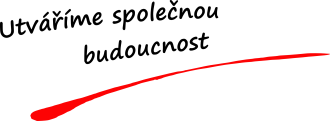 